              Komisia vytrvalostného jazdenia SJF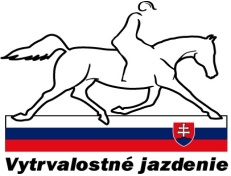 N Á V R A T K APreškolenie rozhodcov a veterinárnych rozhodcov a preškolenie nových rozhodcov a veterinárnych rozhodcov pre vytrvalostné jazdenieZúčastním sa preškolenia:Meno a priezviskoRok narodeniaKlubČ. licenciekategória:                    vet. rozhodca,             rozhodcaZúčastním sa preškolenia ako nový kandidát na rozhodcu:Meno a priezviskoRok narodeniaKlub Č. licenciekategória:                    vet. rozhodca,             rozhodca    Návratku  posielajte predsedovi  komisie  do 12.2. 2013 na : nasud206@gmail.com                                                                                                                Mgr. Dušan Majerčík                                                                                                                     Predseda komisie